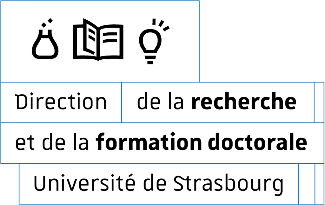 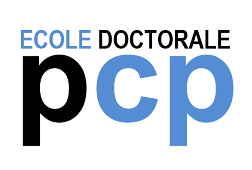 APPLICATION for a DOCTORAL CONTRACT – 2024To be filled out on a computer if possibleCANDIDATEMr  or Mrs  (check)FAMILY NAME (in capital letters): ……………………………………………………………………………....FIRST NAME (in capital letters): ……………………………………………………………………………....E-mail address (required): .........................................................@................................................Telephone: ................................................................................................................................................   Address: ........................................................................................................................................Zip code: ....................... City: ......................................................... Country: ........................................Birth date (day/month/year): ______  ______  ____________   	Place of Birth: ………………………………….. Department or Country: ………………………............EDUCATION Starting with undergraduate degree or its equivalentCandidate’s family name and first name: …………………………………………………………………………………I am interested in the following Ph.D. subject:………………………………………………………………………………………………………………....I state that I am a candidate for a Ph.D. contract at the Doctoral School of Physique and Physical Chemistry (ED PCP – ED 182).I am aware of the calendar of the application process displayed on the website of the ED PCP concerning the awarding of these Ph.D contracts.The transcript for the fourth semester of my Master’s must be sent as soon as it is available to finalize the awarding of my doctoral contract.I have noted that the Doctoral School will communicate with me by e-mail (at the address indicated on page 1) and that I will be contacted by e-mail until the end of the awarding process.  Finally, if my application is selected after the first screening, I will be auditioned.  The auditions will take place from 10 to 12 June 2024 in Strasbourg face-to-face or by videoconference depending on the health situation and exceptional circumstances.A short description of my Master’s research will be requested by the Doctoral School of Physique and Physical Chemistry (ED 182) before the audition.Place …………………………., date ……………...…2024 	Candidate’s signature:		How to submit your application : see page 3HOW TO COMPILE AND SUBMIT YOUR APPLICATIONEach application will consist of two partsThe following documents must be provided :The candidates document:a curriculum vitaea copy of your undergraduate diploma or a certificate stating that you successfully obtained your undergraduate diplomaa transcript of your grades (from the first session) of the first, second and third semesters of your Master’s program. If you are not in a Master’s program, you should provide transcripts of your grades from your fourth year and the first semester of your fifth year of undergraduate studies. Only candidates with an average of Master’s grades S1, S2 and S3 ≥ 12/20 will be auditioned.These transcripts must have the university’s stamp.   These transcripts should state which courses you followed, your grades for each semester, your ranking and the number of candidates who passed the exam.The transcript of marks for semester 4 must be provided as soon as it is available and sent to the ED 182 secretariata recommendation letter of your supervisor during your M2 training.a cover letter of the candidate addressed to the director of the Doctoral school ED 182The teams document (for each director and co-supervisor of the thesis):obtained date of the HDR (Habilitation thesis to supervise research)unit name and unit address (only for non-Strasbourg supervisors)names of PhD under supervision (during the current academic year)planned date of thesis defence for each PhD student (please notify the exactly day) Submission BY THE THESIS SUPERVISOR and deadlineThe thesis director will ensure that the file is complete.The file will be named as follows: "Name_nr.pdf" where Name is the name of the thesis director and nr is the number of the priority subject assigned to you (see list of subjects from the ED website).After validation the thesis supervisor will submit the complete file with its 2 parts :by email with a single pdf document as attachment to :dir-ed182-secretariat@unistra.fr andaziz.dinia@ipcms.unistra.fr -  Prof. Aziz DINIA, ED 182 Directorandcopy to the candidateYearUniversity or Schoolwhere degree was/is being preparedGrades  & RankingMention20….-…..20….-…..20….-…..Master – 1st semester20….-…..Master – 2nd semester20….-…..Master – 3rd semester20….-…..Master – 4th semesterThe transcript of marks for semester 4 must be provided as soon as it is available and sent to the ED 182 secretariatDate at which your grades will be available for the fourth semester of your Master’s program : ….The transcript of marks for semester 4 must be provided as soon as it is available and sent to the ED 182 secretariatDate at which your grades will be available for the fourth semester of your Master’s program : ….20….-…..(eventually)Deadline : by Monday 06 May 2024 noon at the very latest